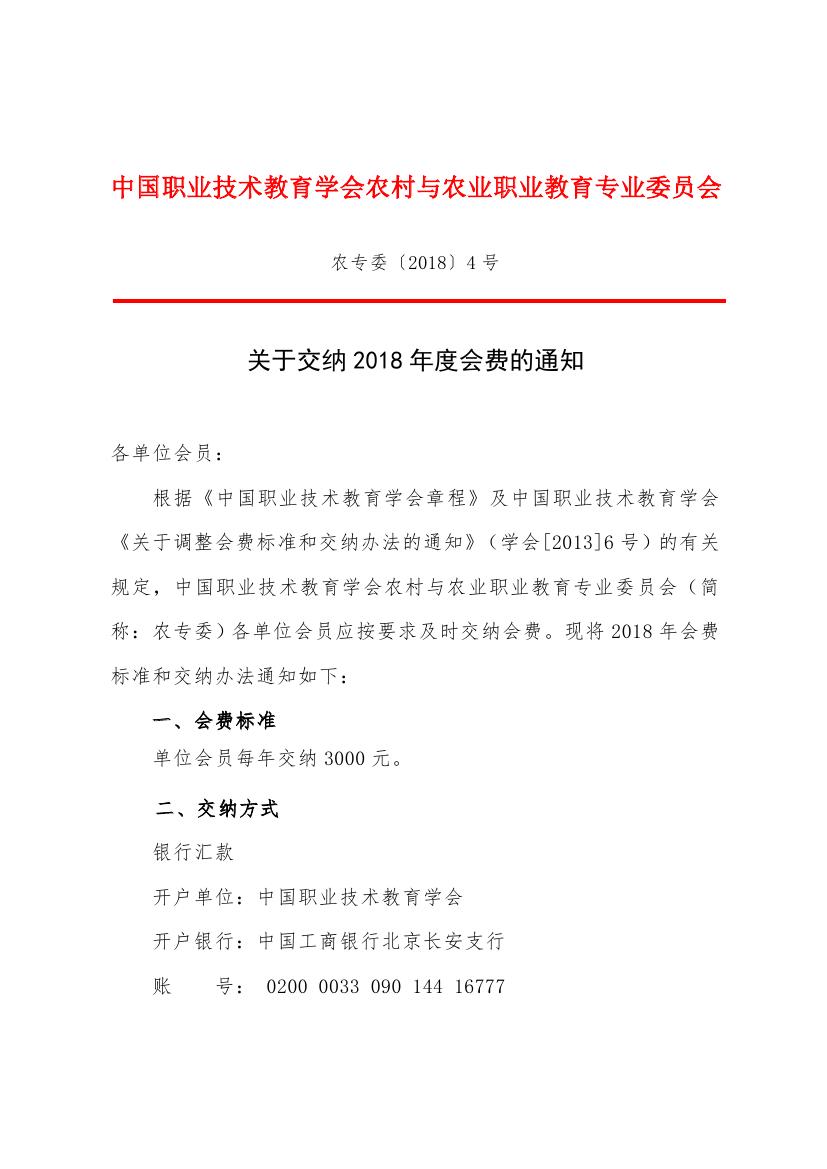 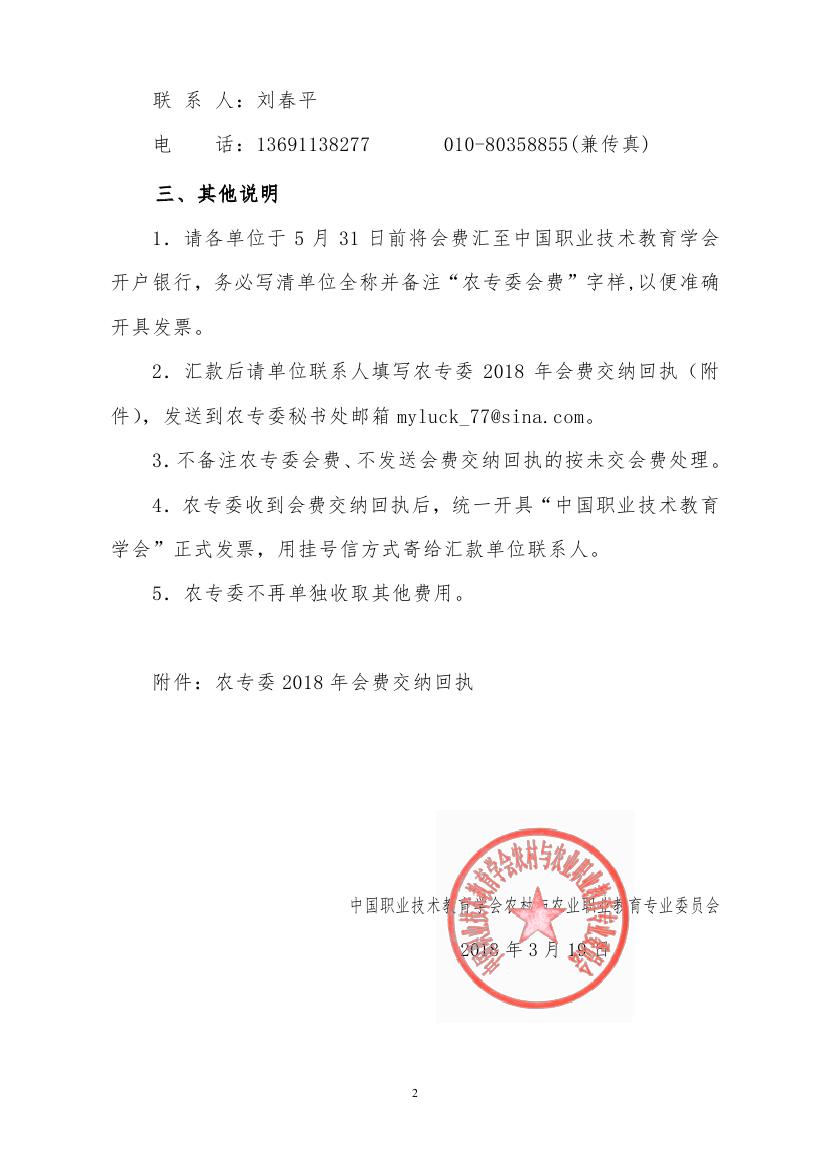 附件：农专委2018年会费交纳回执会费支付凭证单电子版会费支付凭证单电子版会费支付凭证单电子版会费支付凭证单电子版单位全称发票邮寄地址发票邮寄地址邮编联系人联系电话电子邮箱电子邮箱